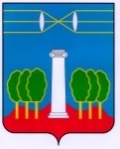 СОВЕТ ДЕПУТАТОВГОРОДСКОГО ОКРУГА КРАСНОГОРСКМОСКОВСКОЙ ОБЛАСТИР Е Ш Е Н И Еот 26.10.2023 №18/2О внесении изменений в решение «Об утверждении перечня муниципального имущества, находящегося в собственности городского округа Красногорск Московской области, свободного от прав третьих лиц (за исключением права хозяйственного ведения, права оперативного управления, а также имущественных прав субъектов малого и среднего предпринимательства)»В соответствии с Федеральным законом от 24.07.2007 № 209-ФЗ «О развитии малого и среднего предпринимательства в Российской Федерации», приказом Минэкономразвития России от 20.08.2020 № 548 «О внесении изменений в приказ Минэкономразвития России от 20 апреля 2016 № 264 «Об утверждении Порядка представления сведений об утвержденных перечнях государственного имущества и муниципального имущества, указанных в части 4 статьи 18 Федерального закона «О развитии малого и среднего предпринимательства в Российской Федерации», а также об изменениях, внесенных в такие перечни, в акционерное общество «Федеральная корпорация по развитию малого и среднего предпринимательства», формы представления и состава таких сведений», Совет депутатов РЕШИЛ:1. Внести в решение Совета депутатов городского округа Красногорск Московской области от 28.10.2021 № 631/47 «Об утверждении Перечня муниципального имущества, находящегося в собственности городского округа Красногорск Московской области, свободного от прав третьих лиц (за исключением права хозяйственного ведения, права оперативного управления, а также имущественных прав субъектов малого и среднего предпринимательства)» (в редакции решения Совета депутатов городского округа Красногорск Московской области от 27.10.2022 №805/61), следующие изменения:1) в приложении 1 к решению исключить из перечня строки 10, 45, 62, 69;2) в приложении 2 к решению дополнить перечень строками 7, 8, 9 (приложение).2. Настоящее решение вступает в силу после официального опубликования.3. Опубликовать настоящее решение в газете «Красногорские вести» и разместить на официальном сайте Совета депутатов городского округа Красногорск Московской области.Разослать: в дело, главе, прокуратуру, редакцию газеты «Красногорские вести»Глава               городского округа Красногорск              ПредседательСовета депутатовД.В. Волков ___________________С.В.Трифонов ___________________